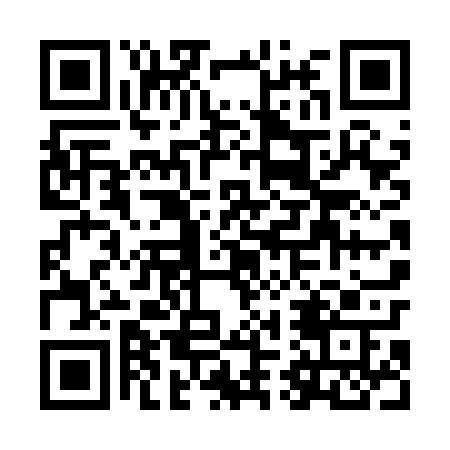 Ramadan times for Plazowo, PolandMon 11 Mar 2024 - Wed 10 Apr 2024High Latitude Method: Angle Based RulePrayer Calculation Method: Muslim World LeagueAsar Calculation Method: HanafiPrayer times provided by https://www.salahtimes.comDateDayFajrSuhurSunriseDhuhrAsrIftarMaghribIsha11Mon4:144:146:1211:583:485:465:467:3612Tue4:124:126:0911:583:495:475:477:3813Wed4:094:096:0711:583:515:495:497:4014Thu4:074:076:0411:573:525:515:517:4215Fri4:044:046:0211:573:545:535:537:4416Sat4:014:016:0011:573:555:555:557:4617Sun3:593:595:5711:563:575:575:577:4818Mon3:563:565:5511:563:585:595:597:5019Tue3:533:535:5211:564:006:006:007:5320Wed3:503:505:5011:564:016:026:027:5521Thu3:473:475:4711:554:036:046:047:5722Fri3:453:455:4511:554:046:066:067:5923Sat3:423:425:4311:554:066:086:088:0124Sun3:393:395:4011:544:076:106:108:0425Mon3:363:365:3811:544:086:126:128:0626Tue3:333:335:3511:544:106:136:138:0827Wed3:303:305:3311:534:116:156:158:1028Thu3:273:275:3011:534:136:176:178:1329Fri3:243:245:2811:534:146:196:198:1530Sat3:213:215:2611:534:156:216:218:1731Sun4:184:186:2312:525:177:227:229:201Mon4:154:156:2112:525:187:247:249:222Tue4:124:126:1812:525:197:267:269:253Wed4:094:096:1612:515:217:287:289:274Thu4:064:066:1312:515:227:307:309:305Fri4:024:026:1112:515:237:327:329:326Sat3:593:596:0912:515:257:337:339:357Sun3:563:566:0612:505:267:357:359:378Mon3:533:536:0412:505:277:377:379:409Tue3:493:496:0212:505:297:397:399:4310Wed3:463:465:5912:495:307:417:419:45